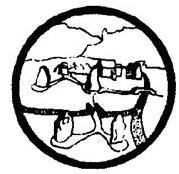 Fanfare des Trois Frontières Lieler asblCindy Schanck, 3, Am Paesch, L-9972 LIELER								Lieler, den 27. Februar 2016Generalversammlung18. März 2016Hiermit laden wir Sie herzlich zu unserer diesjährigen Generalversammlung ein, die am Freitag, den 18. März 2016 gegen 21.15 (nach der Probe) im Probesaal des Centre Culturel in Lieler stattfindet.Tagesordnung:Begrüßung durch den PräsidentenTätigkeitsberichtKassenberichtBestätigung der KassenrevisorenFestsetzung des JahresbeitragesVerschiedenes und freie AusspracheIm Vorstand sind noch Plätze frei.Kandidatinnen und Kandidaten können sich bei Roger Freichel melden (Tel.: 99 88 55).Cindy SchanckSekretärin